				((evtl. Name und Logo lokaler Schulträger))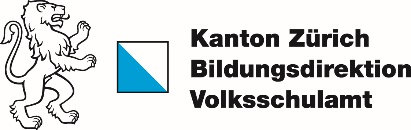 BGeflüchtete Kinder und Jugendliche in der SchuleLerndokumentation zu den EinschulungsstationenB) Station der Einschulung – SchulberichtDas vorliegende Dokument B wird bei jeder Station der Einschulung ausgefüllt. Bei jedem Wechsel der Klasse oder Schule geht es an die nächste Station weiter, ein Doppel wird wie ein Zeugnis durch die Schulleitung archiviert.Das Dokument wird ergänzt mit dem Dokument A (Personalien und Informationen aus dem Erstgespräch), das nur bei der ersten Einschulung ausgefüllt werden muss und das ebenfalls bei jedem Wechsel weitergegeben wird.______________________________    ___________________________________________Datum					Unterschrift der Lehrperson______________________________    ___________________________________________Datum					Unterschrift der Eltern bzw. des Beistands (bei MNA),
					nur nötig bei Verwendung des Berichts als Zeugnisbeilage 1.     2.     3.     4.     5.    Station der Einschulung 
Diese Felder werden bei jeder Station neu ausgefüllt. 1.     2.     3.     4.     5.    Station der Einschulung 
Diese Felder werden bei jeder Station neu ausgefüllt. 1.     2.     3.     4.     5.    Station der Einschulung 
Diese Felder werden bei jeder Station neu ausgefüllt. 1.     2.     3.     4.     5.    Station der Einschulung 
Diese Felder werden bei jeder Station neu ausgefüllt.Schüler / SchülerinVornameSchüler / SchülerinNameStrasseStrassePLZ, WohnortPLZ, WohnortName des DurchgangszentrumsName des DurchgangszentrumsVerantwortliche Betreuungsperson im DurchgangszentrumVornameVerantwortliche Betreuungsperson im DurchgangszentrumNameVerantwortliche Betreuungsperson im DurchgangszentrumTelefonVerantwortliche Betreuungsperson im DurchgangszentrumMailSchulhausSchulhausSchulgemeindeSchulgemeindeDatum des Eintritts in diese KlasseDatum des Austritts aus dieser KlasseKlassenlehrpersonVornameKlassenlehrpersonNameKlassenlehrpersonMailKlassenlehrpersonTelefonArt der Klasse, SchulstufeArt der Klasse, Schulstufe Aufnahmeklasse Asyl Primarstufe (evtl. mit KG) Aufnahmeklasse Asyl Sekundarstufe Aufnahmeklasse Asyl Sekundarstufe, MNA Aufnahmeklasse Asyl Stufen gemischt Aufnahmeklasse Primarstufe Aufnahmeklasse Sekundarstufe Aufnahmeklasse Stufen gemischt Regelkindergarten mit DaZ-Unterricht Regelklasse und DaZ-Anfangsunterricht weitere … Aufnahmeklasse Asyl Primarstufe (evtl. mit KG) Aufnahmeklasse Asyl Sekundarstufe Aufnahmeklasse Asyl Sekundarstufe, MNA Aufnahmeklasse Asyl Stufen gemischt Aufnahmeklasse Primarstufe Aufnahmeklasse Sekundarstufe Aufnahmeklasse Stufen gemischt Regelkindergarten mit DaZ-Unterricht Regelklasse und DaZ-Anfangsunterricht weitere …Besuchte Fächer 
(abhängig vom lokalem Angebot)Besuchte Fächer 
(abhängig vom lokalem Angebot) Deutsch Mathematik Französisch Englisch Handarbeit/Werken  Sport  Schwimmen  Hauswirtschaft  Musik  Zeichnen weitere, nämlich _________________ keine organisatorische Differenzierung in Fächer, da Kindergartenstufe Deutsch Mathematik Französisch Englisch Handarbeit/Werken  Sport  Schwimmen  Hauswirtschaft  Musik  Zeichnen weitere, nämlich _________________ keine organisatorische Differenzierung in Fächer, da KindergartenstufeSchulbericht 
Nachstehender Schulbericht wird bei jeder Station neu ausgefüllt. Er ist auch anstelle eines Lernberichts als Beilage zu einem allfälligen Zeugnis verwendbar, falls das Kind die betreffende Aufnahmeklasse Asyl nur kurz besucht. Bei einem Wechsel von einer Klasse oder Schule in eine nächste besteht die Hauptfunktion des Berichts darin, die aufnehmende Lehrperson so über den Lernprozess zu informieren, dass die Kontinuität im Lernen gesichert ist.Deutsch als ZweitspracheWoran wurde gearbeitet? Was hat das Kind bereits gelernt? Was kann es bereits? Evtl. differenzieren nach Alphabetisierung, Wortschatz (Themen), Hörverstehen, Leseverstehen, Sprechen, Schreiben, Grammatik.Nach 1 Jahr DaZ-Anfangsunterricht angeben, ob mit dem Instrument „Sprachgewandt“ der Sprachstand erhoben wurde.Mit welchen Lehrmitteln und Materialien wurde hauptsächlich gearbeitet? 
(Zutreffendes ankreuzen)Obligatorische Lehrmittel Hoppla (Schulverlag plus, Lehrmittelverlag Zürich), Band …. Pipapo (Schulverlag plus, Lehrmittelverlag Zürich), Band …. Kontakt (Lehrmittelverlag Zürich), Band ….Andere Lehrmittel Deutsch als Zweitsprache systematisch fördern (Persen) Die Maus, die hat Geburtstag heut (Oetinger) Praxisbuch Spracherwerb (Don Bosco), Band …. Grundwortschatz Deutsch als Zweitsprache (Rektorat Primarschule Kleinbasel) Multidingsda (Lehrmittelverlag Zürich) Dingsda (Schulverlag plus) Fachdingsda (Schulverlag plus, Lehrmittelverlag Zürich) Leseschlau (Lehrmittelverlag Solothurn) Lesestark (Lehrmittelverlag Solothurn) ABC Domino (Büchler), Band …. Schritte plus Alpha (Hueber), Band .... Erste Schritte plus, Vorkurs (Hueber) Leseeinstieg für Fremdsprachige (Lehrmittelverlag Zürich) andere, nämlich ……………………………………………...Was sind nächste Lernschritte?MathematikWoran wurde gearbeitet? Was hat das Kind bereits gelernt?Mengen, Zahlenkenntnis, Zahlenfolgen, Addieren, Subtrahieren, Multiplizieren, Dividieren usw.Mit welchen Lehrmitteln wurde hauptsächlich gearbeitet? (Zutreffendes ankreuzen)Obligatorische Lehrmittel Mathematik Primarstufe (Lehrmittelverlag Zürich), Band …. Mathematik Sekundarstufe I (Lehrmittelverlag Zürich), Band …. Kinder begegnen Mathematik (Lehrmittelverlag Zürich)  Kindergarten,  Zählen und Vergleichen,  Das BilderbuchAndere Lehrmittel Arithmetik & Algebra (Cornelsen/sabe) Das Zahlenbuch für die Frühförderung (Klett und Balmer), Spiele Band …., Malheft Band …. Logisch (Lehrmittelverlag St. Gallen), Band …. Mathbuch (Klett und Balmer), Schuljahr …. Schweizer Zahlenbuch (Klett und Balmer), Band … Mathematen (Lehrmittelverlag Zürich), Lernsoftware andere, nämlich ……………………………………………...Was sind nächste Lernschritte?Weitere FächerWoran wurde gearbeitet? Was hat das Kind bereits gelernt?Methodische KompetenzenWas hat das Kind gelernt? Genannt werden sollen vor allem gelernte Lernformen (Gruppenarbeit usw.), Lerntechniken, Lernstrategien.Besondere Ressourcen /Stärken / Fähigkeiten des Schülers / der SchülerinWeitere Bemerkungen